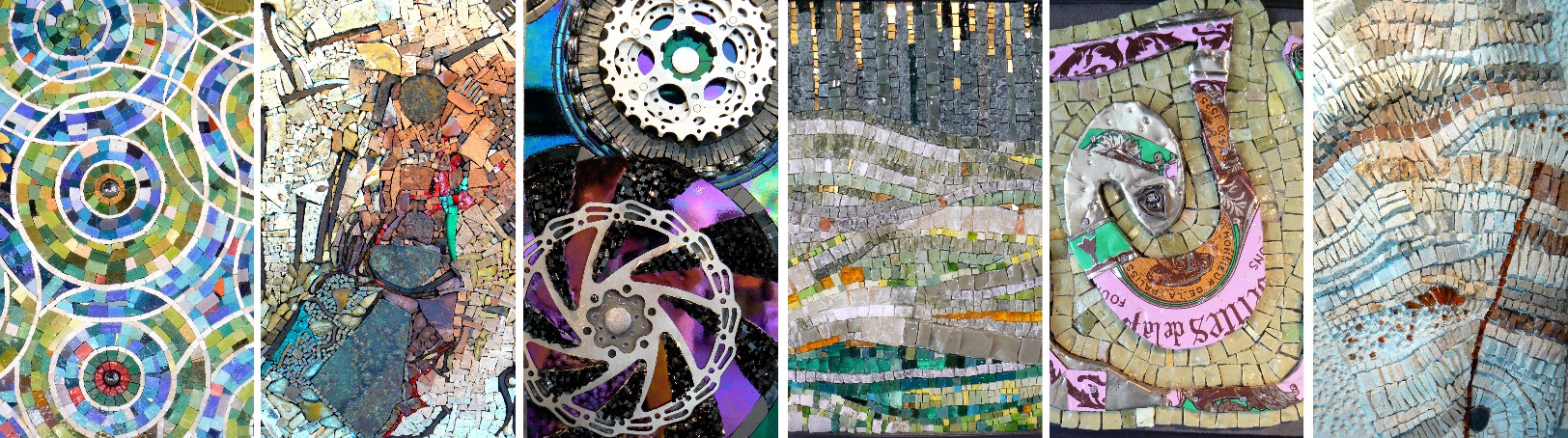 MOSAIQUE COLLECTIVE  
« TOUS UNIS ! »En cette période troublée, 
Nous souhaitons offrir un moment de partage, autour d’une valeur humaine forte : La fraternité.
Comme chacune des petites tesselles qui composent nos mosaïques…
 nous avons tous notre place, 
quelques soient nos facultés, notre couleur de peau, nos origines, nos croyances…Aussi, nous vous invitons à faire partie de notre grande mosaïque !!et nous la composerons ensemble le 12 novembre dans l’après midi…Qu’allons-nous faire ?
Une mosaïque telle un kaléidoscope, avec un esprit de géométrie, qui va jouer à la fois sur les intensités de couleurs, et sur la densité du motif…Comment participer ?
- à distance, en nous envoyant par la poste vos petites tesselles,A l’adresse suivante : Viviane WOLFF- 116 Allée du Parmelan - 74290 Menthon Saint Bernard - France- en nous apportant le samedi 12 novembre vos tesselles, Au Polyèdre, 4 impasse St Jean, 74600 Seynod- en participant le 12 novembre sur place,Quel matériaux ?Carrelage, faïence (entre 5 et 7 mm d’épaisseur)Mat, brillant, lisse ou non, uni ou non !Quelles consignes ?Créer des gabarits dans du carton à l’aide des dessins ci-dessous, les reporter sur la faïence et procéder à la découpe (carrelette, coupe-carreaux…)- 3 petits  triangles : 1 dans une couleur claire, 1 dans une couleur moyenne, 1 dans une couleur foncée,- 1  grand triangle dans la même couleur claire que votre petit triangle.(soyez très précis sur les dimensions de vos triangles,Attention, ces dessins ne sont pas à l’échelle)Merci ! 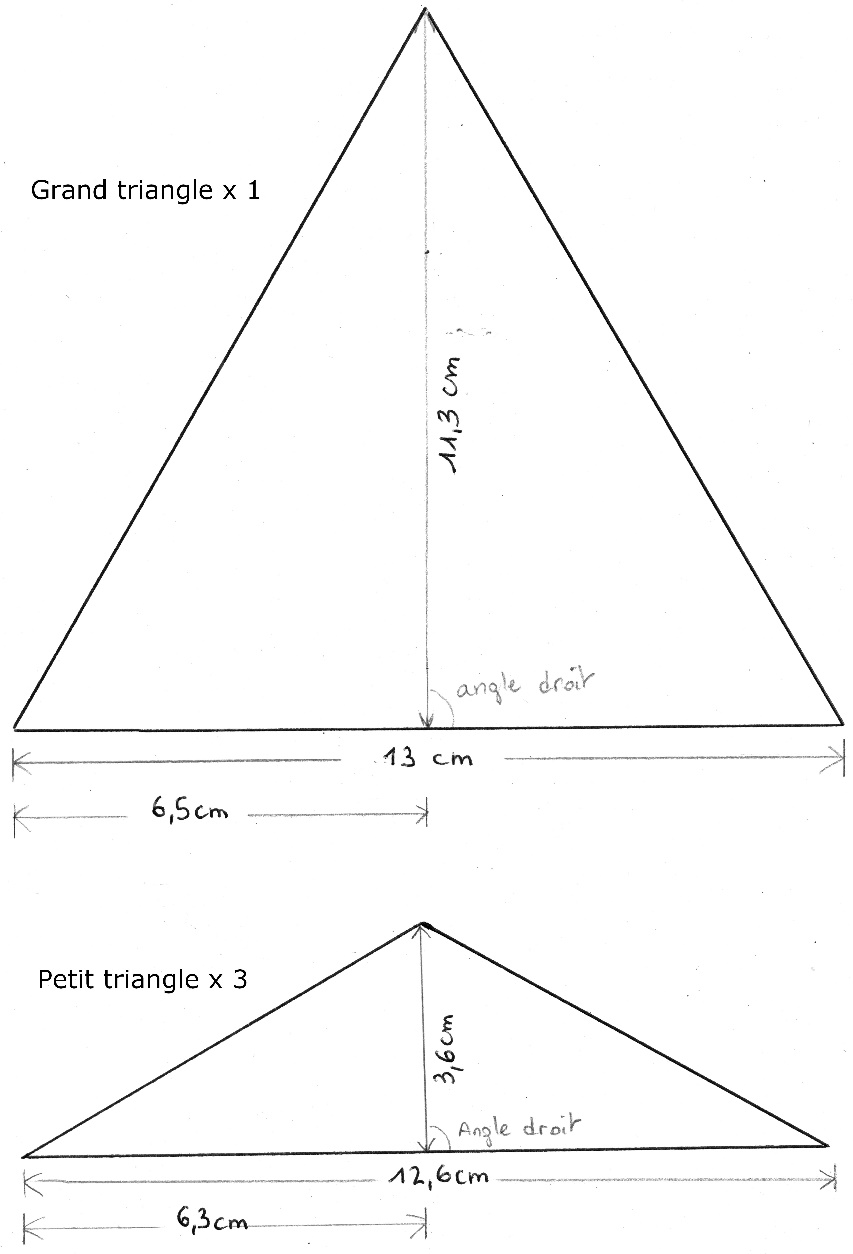 